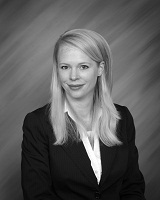 Name: Traci L. Courter Traci L. Courter is a 20-year veteran of the banking industry primarily focusing on commercial loan workout.  She is presently Vice President of Commercial Risk Assets at Mercantile Bank.  She received her BBA in Finance in 1996 and her MBA in 2016 from Grand Valley State University.  She has served on various boards including the West Michigan Chapter of the Risk Management Association (2004 – 2009), Graduate Student Advisory Board (2012 – 2013) and Treasurer of the Grand Haven Yacht Club (2012 – present).  She lives in Kentwood with her husband and two dogs but she’d rather be with them boating in Grand Haven.  